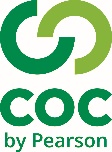 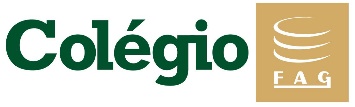 ¿EmpeZó o EmpeCó?La pronunciación es muy importante pero… ¡cuidado con la ortografía!A veces, cuando conjugamos un verbo algunas letras cambian para que la raíz de todas las personas se pronuncien de la misma manera. Fíjate en estas frases:Ayer yo empecé a leer un cuento muy bonitoMis primos empezaron a cocinar un pastel buenísimo ayer por la nocheNosotros empezamos a estudiar pero después nos fuimos a una fiestaVosotros empezasteis bien el examen pero lo terminasteis muy mal¿Tú empezaste a hacer el dibujo que te pidió el profesor?María empezó a hacer sus deberes¿Ves alguna diferencia entre las formas del verbo “empezar” en pretérito indefinido? ¿Te acuerdas de la regla fonética?  Complétala:Cuando la c va con las vocales _ , _ , _ se pronuncia /k/Cuando la c va con las vocales _ , _ se pronuncia /θ/  Cuando la z va con las vocales _ , _ , _ se pronuncia /θ/  La z no se puede escribir con las vocales _ , _ . El verbo empezar usa para formar el pretérito indefinido la raíz empe + el sonido /θ/. Como las terminaciones del pretérito indefinido son diferentes según las personas, la palabra usa la letra c o z dependiendo de la vocal de la terminación. Intenta completar el paradigma:El uso de c o z en el pretérito indefinido depende de la vocal de la terminación. Hay otros verbos que también sufren cambios, como por ejemplo adelgazar, bautizar,…Lee el siguiente texto y pesquisa en diccionario las palabras que no entiendas: El tesoro de PedroPedro siempre escuchó a su abuelo hablar sobre un tesoro guardado en el desván y creció pensando en él. Cuando cumplió 8 años decidió buscar el tesoro.  Un día, esperó a que todos se durmieran y entonces se esforzó en no hacer ruido y subió al desván y empezó a buscar. Después de dos horas, sobre un mueble antiguo… ¡descubrió un cofre enorme!  Abrió el cofre y vio el mayor tesoro imaginable del mundo. Analizó detalladamente su nueva posesión y se sintió feliz. Entró en casa corriendo y saltando de alegría y abrazó a sus padres. Pedro se sintió rico: ¡en el cofre había miles de legos! (su juguete favorito). Al día siguiente, Pedro almorzó con su abuelo. En el restaurante, le contó su nuevo descubrimiento. El abuelo le contó que él jugó con esos mismos legos de pequeño y que cuando nació Pedro los guardó en un cofre para dárselos cuando cumpliera 8 años. Después de comer, ya en casa, Pedro hizo un coche con sus nuevos legos y se lo regaló a su abuelo.Ahora intenta escribir esta historia en primera persona.Siempre escuché a mi abuelo hablar… ______________________________________________________________________________________________________________________________________________________________________________________________________________________________________________________________________________________________________________________________________________________________________________________________________________________________________________________________________________________________________________________________________________________________________________________________________________________________________________________________________________________________________________________________________________________________________________ Escribe tres frases usando alguno de los verbos que estaban en el texto en 1ª persona singular o en 3ª persona singular___________________________________________________________________________________________________________________________________________________________________________________________________________________________________EMPEZAR (PRETÉRITO INDEFINIDO)EMPE _ EEMPE _ ASTEEMPE _ OEMPE _ AMOSEMPE _ ASTEISEMPE _ ARON